Задание по математике для обучающихся группы  МТЭ – 19.Добрый день. Сегодня продолжаем изучать  тему «Объемы и поверхности тел вращения». Для этого повторяем материал параграфа 22 (стр.353-360), Решаем задачи №12, №19, №21, №22, №23, №25 стр.361-362Огромное количество замечаний к решению и оформлению задач.При решении геометрических задач ВСЕГДА и ОБЯЗАТЕЛЬНО: 1) строиться ЧЕРТЕЖ; 2) пишется ДАНО; 3) пишется НАЙТИ; 4) пишется РЕШЕНИЕ. Решения заданий «срисованных» из интернета оцениваются очень низким баллом. Решение расписывается очень подробно, это вам не алгебра, где есть алгоритмы. Приведу решение задачи №11.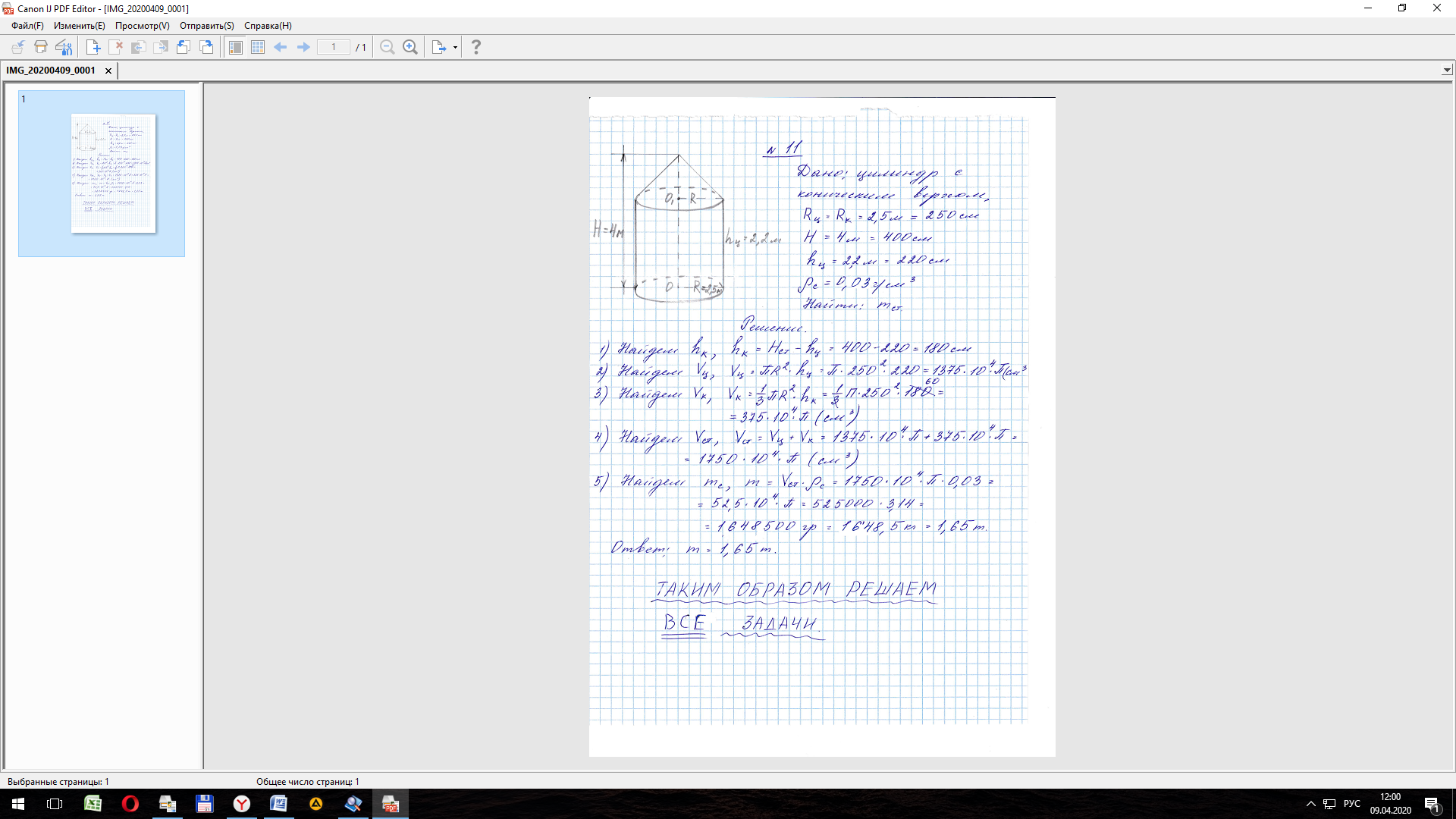 Выполненные задания отправляем мне на эл.почту по адресу  ksp.npet@mail.ru или в контакте. Срок выполнения задания 11 апреляЛисты тетради фотографируйте прямо не под углом, неразборчивые фото не рассматриваю. Успехов. Напоминаю- вы должны сдать уже два задания: 1) с17 по 28 марта (карантин) и 2) задания 6 апреля это уже дистант.Погорелов А.В. Геометрия: Учебник для 7-11 классов средней школы – 3 издание – М: Просвещение, 1992. – 387с.   учебник прилагается.